The paper for xxxxxxxxxxxx				   		          4th September, 1939Title xxxx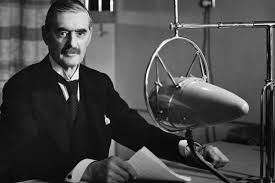 xxxxxxxxxxxxxxxxxxxxxxxxxxxxxxxxxxxxxxxxxxxxxxxxxxxxxxxxxxxxxxxxWrite in paragraphsWrite with sub headingsQuotes from people who were there – use speech marksTitle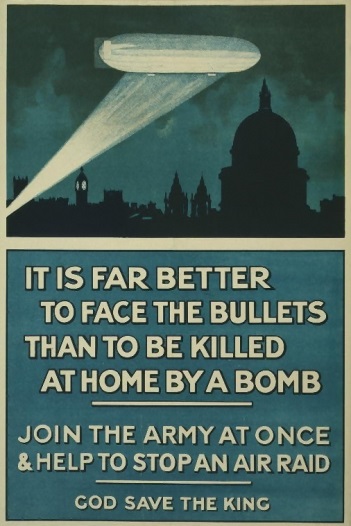 xxxxxxxxxxxxxxxxxxxxxxxxxxx.TitleXxxxxxxxxxxxxxxxxxxxxxWhat photos will you choose??Include captions of photosWrite in columnsHow will you end it??